Part 1: Africa’s Physical GeographyAfrica can be divided into four regions; 1. North, 2. West, 3. East, and 4. Central and Southern. Each region contains many different climates and physical features. North Africa is marked by rocky mountains and the world’s largest desert, the Sahara. The Sahara is almost the size of the United States! West Africa, has the most people. It consists mostly of grasslands. The soil in the grasslands is good for farming.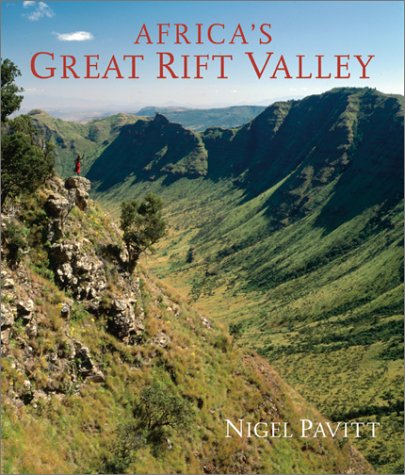 Much of Central and Southern Africa is flat or rolling grasslands. The Namib Desert of the country of Namibia and the Kalahari Desert of Botswana are also in this region. Along much of Africa’s coast is a strip of coastal plain. This strip is dry and sandy in some places and swampy in others. The Rivers of AfricaFour large rivers carry water from the mountains of Africa’s plateaus to the sea. They are the Nile, the Congo, the Niger, and the Zambezi. The rivers are useful for travel but they are broken in places by cataracts, or rock-filled rapids that make it difficult to travel or transport goods from one region to another. The Nile River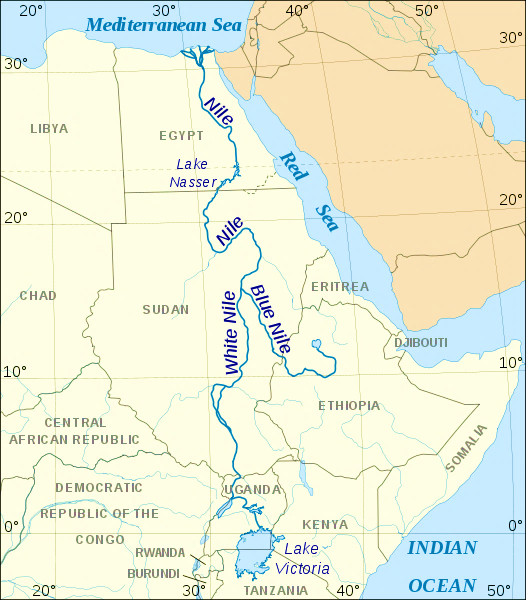 The Congo River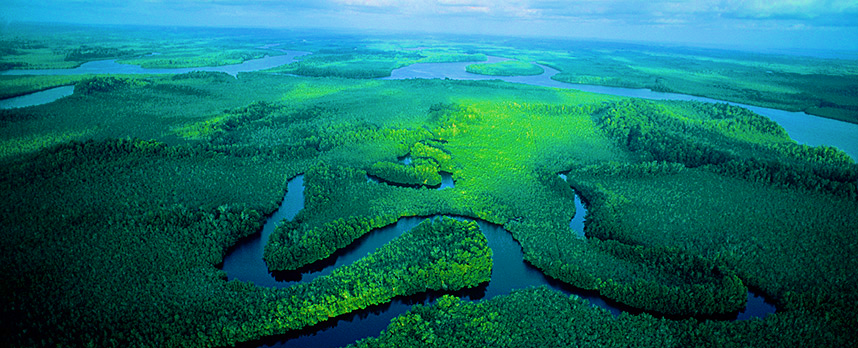 The Niger RiverAfrica’s third largest river, the Niger River, begins in Equatorial Guinea. It provides water for farms in the river valley and many people make a living fishing in the river. The Zambezi River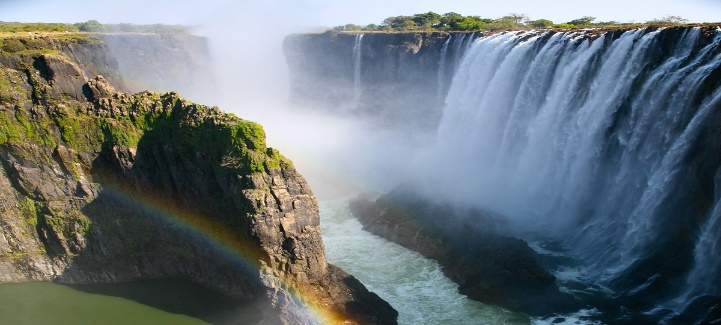 Africa is DiverseAfrica is a giant. More than three times bigger than the United States. It covers more than 11,700,000 square miles, about one-fifth of all the land in the world. Traveling north-to-south, a trip across the African continent would take about 77 hours, or 3 days and five hours; no wonder if took bush pilot Tom Claytor 2 years to explore Africa! Africa is often called a “plateau continent” because the elevation, the height of the land above sea level, is very high and all four regions of Africa contain mountains. Since Africa is so big, it is also so diverse—with many different climates, landforms, and animals. 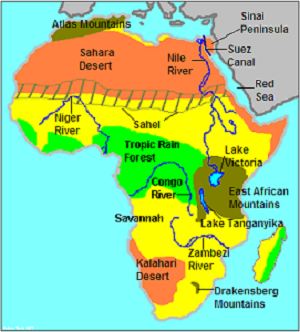 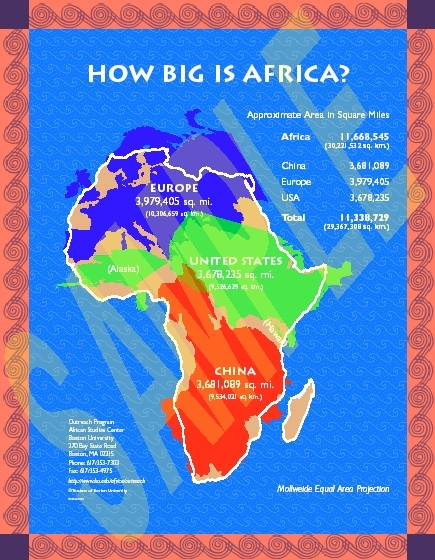 Part 2: Africa’s Climate and ResourcesClimate of Africa A places location in relation to the equator affects the seasons. North of the Equator, winter and summer occur at the same time as in the United States. South of the Equator, the seasons are reversed, with winter Beginning in June. Adapting to the LandThe land in Africa’s different regions is so different people have to adapt to the seasons and to the land in order to make a living. 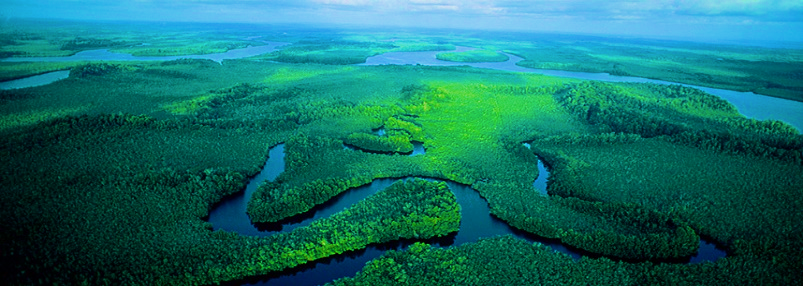 Cash CropsIn all regions of Africa, farmers raise crops to sell called cash crops. In West Africa, famers grow cash crops of coffee and cacao. Farmers in East Africa, grow tea. As more land is used for cash crops, less land is planted with crops to feed families. In some regions, this has led to food shortages when cash crops fail to grow or sell. Minerals and Energy Resources